UNDERGRADUATE CURRICULUM COMMITTEE (UCC)
PROPOSAL FORM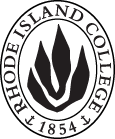 Cover page	scroll over blue text to see further important instructions: please read.N.B. DO NOT USE HIGHLIGHT, please DELETE THE WORDS THAT DO NOT APPLY TO YOUR PROPOSALALL numbers in section (A) need to be completed, including the impact ones.B.  NEW OR REVISED COURSES  DO NOT use highlight. Delete this whole page if the proposal does not include a new or revised course.D. SignaturesChanges that affect General Education in any way MUST be approved by ALL Deans and COGE Chair.Changes that directly impact more than one department/program MUST have the signatures of all relevant department chairs, program directors, and relevant dean (e.g. when creating/revising a program using courses from other departments/programs). Check UCC manual 4.2 for further guidelines on whether the signatures need to be approval or acknowledgement.Proposals that do not have appropriate approval signatures will not be considered. Type in name of person signing and their position/affiliation.Send electronic files of this proposal and accompanying catalog copy to curriculum@ric.edu and a printed or electronic signature copy of this form to the current Chair of UCC. Check UCC website for due dates.D.1. Approvals:   required from programs/departments/deans who originate the proposal.  may include multiple departments, e.g., for joint/interdisciplinary prposals. D.2. Acknowledgements: REQUIRED from OTHER PROGRAMS/DEPARTMENTS IMPACTED BY THE PROPOSAL. SIGNATURE DOES NOT INDICATE APPROVAL, ONLY AWARENESS THAT THE PROPOSAL IS BEING SUBMITTED.  CONCERNS SHOULD BE BROUGHT TO THE UCC COMMITTEE MEETING FOR DISCUSSIONA.1. Course or programMGT 428 Human Resource developmentMGT 428 Human Resource developmentMGT 428 Human Resource developmentMGT 428 Human Resource developmentReplacing A.2. Proposal typeCourse:  revision Course:  revision Course:  revision Course:  revision A.3. OriginatorJulie UrdaHome departmentManagement & MarketingManagement & MarketingManagement & MarketingA.4. Context and Rationale The Management and Marketing department is updating its Human Resource Management (HRM) concentration to bring it in line with the rest of the management concentrations, which were updated last year. We would also like to develop a program according to the Society of Human Resource Management standards for an undergraduate curriculum in HRM. To do so, we need to do three things:Drop MGT 424Create MGT 430Increase existing HRM courses to four creditsMaking these changes means revising the existing HRM courses (MGT 423, 425, & 428) to increase their credit load from three to four, which will allow them to accommodate the increased content they will be incorporating from the deleted MGT 424 course. Such changes are necessary for our HRM program if we are to keep it competitive for our students. The Management and Marketing department is updating its Human Resource Management (HRM) concentration to bring it in line with the rest of the management concentrations, which were updated last year. We would also like to develop a program according to the Society of Human Resource Management standards for an undergraduate curriculum in HRM. To do so, we need to do three things:Drop MGT 424Create MGT 430Increase existing HRM courses to four creditsMaking these changes means revising the existing HRM courses (MGT 423, 425, & 428) to increase their credit load from three to four, which will allow them to accommodate the increased content they will be incorporating from the deleted MGT 424 course. Such changes are necessary for our HRM program if we are to keep it competitive for our students. The Management and Marketing department is updating its Human Resource Management (HRM) concentration to bring it in line with the rest of the management concentrations, which were updated last year. We would also like to develop a program according to the Society of Human Resource Management standards for an undergraduate curriculum in HRM. To do so, we need to do three things:Drop MGT 424Create MGT 430Increase existing HRM courses to four creditsMaking these changes means revising the existing HRM courses (MGT 423, 425, & 428) to increase their credit load from three to four, which will allow them to accommodate the increased content they will be incorporating from the deleted MGT 424 course. Such changes are necessary for our HRM program if we are to keep it competitive for our students. The Management and Marketing department is updating its Human Resource Management (HRM) concentration to bring it in line with the rest of the management concentrations, which were updated last year. We would also like to develop a program according to the Society of Human Resource Management standards for an undergraduate curriculum in HRM. To do so, we need to do three things:Drop MGT 424Create MGT 430Increase existing HRM courses to four creditsMaking these changes means revising the existing HRM courses (MGT 423, 425, & 428) to increase their credit load from three to four, which will allow them to accommodate the increased content they will be incorporating from the deleted MGT 424 course. Such changes are necessary for our HRM program if we are to keep it competitive for our students. The Management and Marketing department is updating its Human Resource Management (HRM) concentration to bring it in line with the rest of the management concentrations, which were updated last year. We would also like to develop a program according to the Society of Human Resource Management standards for an undergraduate curriculum in HRM. To do so, we need to do three things:Drop MGT 424Create MGT 430Increase existing HRM courses to four creditsMaking these changes means revising the existing HRM courses (MGT 423, 425, & 428) to increase their credit load from three to four, which will allow them to accommodate the increased content they will be incorporating from the deleted MGT 424 course. Such changes are necessary for our HRM program if we are to keep it competitive for our students. A.5. Student impactStudents will be served by having a more current and competitive HRM program.Students will be served by having a more current and competitive HRM program.Students will be served by having a more current and competitive HRM program.Students will be served by having a more current and competitive HRM program.Students will be served by having a more current and competitive HRM program.A.6. Impact on other programs A restricted elective in Healthcare Administration major will be raised by one credit, but this will not affect the total credits for the program.A restricted elective in Healthcare Administration major will be raised by one credit, but this will not affect the total credits for the program.A restricted elective in Healthcare Administration major will be raised by one credit, but this will not affect the total credits for the program.A restricted elective in Healthcare Administration major will be raised by one credit, but this will not affect the total credits for the program.A restricted elective in Healthcare Administration major will be raised by one credit, but this will not affect the total credits for the program.A.7. Resource impactFaculty PT & FT: nonenonenonenoneA.7. Resource impactLibrarynonenonenonenoneA.7. Resource impactTechnologynonenonenonenoneA.7. Resource impactFacilities:nonenonenonenoneA.8. Semester effectiveFall 2020 A.9.  A.9. A.10. INSTRUCTIONS FOR CATALOG COPY:  This single file copy must include ALL relevant pages from the college catalog, and show how the catalog will be revised.  (1) Go to the “Forms and Information” page on the UCC website. Scroll down until you see the Word files for the current catalog. (2) Download ALL catalog sections relevant for this proposal, including course descriptions and/or other affected programs.  (3) Place ALL relevant catalog copy into a single file. Put page breaks between sections and delete any catalog pages not relevant for this proposal. (4) Using the track changes function, revise the catalog pages to demonstrate what the information should look like in next year’s catalog.  (5) Check the revised catalog pages against the proposal form, especially making sure that program totals are correct if adding/deleting course credits. If new copy, indicate where it should go in the catalog. If making related proposals a single catalog copy that includes all is acceptable. Send as a separate file along with this form.A.10. INSTRUCTIONS FOR CATALOG COPY:  This single file copy must include ALL relevant pages from the college catalog, and show how the catalog will be revised.  (1) Go to the “Forms and Information” page on the UCC website. Scroll down until you see the Word files for the current catalog. (2) Download ALL catalog sections relevant for this proposal, including course descriptions and/or other affected programs.  (3) Place ALL relevant catalog copy into a single file. Put page breaks between sections and delete any catalog pages not relevant for this proposal. (4) Using the track changes function, revise the catalog pages to demonstrate what the information should look like in next year’s catalog.  (5) Check the revised catalog pages against the proposal form, especially making sure that program totals are correct if adding/deleting course credits. If new copy, indicate where it should go in the catalog. If making related proposals a single catalog copy that includes all is acceptable. Send as a separate file along with this form.A.10. INSTRUCTIONS FOR CATALOG COPY:  This single file copy must include ALL relevant pages from the college catalog, and show how the catalog will be revised.  (1) Go to the “Forms and Information” page on the UCC website. Scroll down until you see the Word files for the current catalog. (2) Download ALL catalog sections relevant for this proposal, including course descriptions and/or other affected programs.  (3) Place ALL relevant catalog copy into a single file. Put page breaks between sections and delete any catalog pages not relevant for this proposal. (4) Using the track changes function, revise the catalog pages to demonstrate what the information should look like in next year’s catalog.  (5) Check the revised catalog pages against the proposal form, especially making sure that program totals are correct if adding/deleting course credits. If new copy, indicate where it should go in the catalog. If making related proposals a single catalog copy that includes all is acceptable. Send as a separate file along with this form.A.10. INSTRUCTIONS FOR CATALOG COPY:  This single file copy must include ALL relevant pages from the college catalog, and show how the catalog will be revised.  (1) Go to the “Forms and Information” page on the UCC website. Scroll down until you see the Word files for the current catalog. (2) Download ALL catalog sections relevant for this proposal, including course descriptions and/or other affected programs.  (3) Place ALL relevant catalog copy into a single file. Put page breaks between sections and delete any catalog pages not relevant for this proposal. (4) Using the track changes function, revise the catalog pages to demonstrate what the information should look like in next year’s catalog.  (5) Check the revised catalog pages against the proposal form, especially making sure that program totals are correct if adding/deleting course credits. If new copy, indicate where it should go in the catalog. If making related proposals a single catalog copy that includes all is acceptable. Send as a separate file along with this form.A.10. INSTRUCTIONS FOR CATALOG COPY:  This single file copy must include ALL relevant pages from the college catalog, and show how the catalog will be revised.  (1) Go to the “Forms and Information” page on the UCC website. Scroll down until you see the Word files for the current catalog. (2) Download ALL catalog sections relevant for this proposal, including course descriptions and/or other affected programs.  (3) Place ALL relevant catalog copy into a single file. Put page breaks between sections and delete any catalog pages not relevant for this proposal. (4) Using the track changes function, revise the catalog pages to demonstrate what the information should look like in next year’s catalog.  (5) Check the revised catalog pages against the proposal form, especially making sure that program totals are correct if adding/deleting course credits. If new copy, indicate where it should go in the catalog. If making related proposals a single catalog copy that includes all is acceptable. Send as a separate file along with this form.A.10. INSTRUCTIONS FOR CATALOG COPY:  This single file copy must include ALL relevant pages from the college catalog, and show how the catalog will be revised.  (1) Go to the “Forms and Information” page on the UCC website. Scroll down until you see the Word files for the current catalog. (2) Download ALL catalog sections relevant for this proposal, including course descriptions and/or other affected programs.  (3) Place ALL relevant catalog copy into a single file. Put page breaks between sections and delete any catalog pages not relevant for this proposal. (4) Using the track changes function, revise the catalog pages to demonstrate what the information should look like in next year’s catalog.  (5) Check the revised catalog pages against the proposal form, especially making sure that program totals are correct if adding/deleting course credits. If new copy, indicate where it should go in the catalog. If making related proposals a single catalog copy that includes all is acceptable. Send as a separate file along with this form.Old (for revisions only)Only include information that is being revised, otherwise leave blank (delete provided examples that do not apply)NewExamples are provided for guidance, delete the ones that do not applyB.1. Course prefix and number MGT 428B.2. Cross listing number if anyB.3. Course title Human Resource DevelopmentB.4. Course description B.5. Prerequisite(s)B.6. OfferedB.7. Contact hours 34B.8. Credit hours34B.9. Justify differences if anyB.10. Grading system B.11. Instructional methodsB.12.CategoriesB.13. Is this an Honors course?noB.14. General EducationN.B. Connections must include at least 50% Standard Classroom instruction.noB.15. How will student performance be evaluated?B.16. Redundancy statementB. 17. Other changes, if anyB.18. Course learning outcomes: List each one in a separate rowProfessional Org.Standard(s), if relevantHow will each outcome be measured?Click Tab from here to add rowsB.19. Topical outline: Do NOT insert whole syllabus, we just need a two-tier outlineIntro to Human Resource Development (HRD)  Employee behavior  HRD & learningCreating HRD Programs  Assessing HRD needs  Designing HRD programs  Implementing HRD programs  Person analysis data collection  Evaluating HRD programsEmployee socialization & orientationEmployee training  Skills & technical training  Coaching  CounselingEmployee development  Career development  Management development  Organizational developmentTraining programs  Training program issues  Training program implementationPerformance management  Communicating performance expectations  Disciplinary actions, performance improvement and terminations  Evaluating employee performance  Linking performance with compensation and benefitsNamePosition/affiliationSignatureDateJeffrey Mello Dean of School of BusinessConstance MilbourneChair of Management & MarketingNamePosition/affiliationSignatureDateMarianne RaimondoDirector, Healthcare Administration program